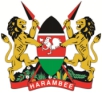 THE 41ST SESSION OF THE UNIVERSAL PERIODIC REVIEW (UPR)KENYA’S STATEMENT ON MOROCCOThank you, Mr. President,Kenya warmly welcomes the distinguished delegation of Morocco to this 4th Cycle of UPR and thank We commend the governments efforts to implement reforms at its Judicial systems to guarantee access to justice for all.In constructive spirit, Kenya recommends the following for consideration: Continue to improve conditions in prison, aimed at reducing overcrowding and adopt alternatives to pretrial detention and provide adequate medical care to prisonersImplement current gender parity laws for elected political positions and ensure women hold equal high-level positions as menTake the necessary measures to raise awareness and prevent dropout of school going childrenWe wish the delegation of Morocco a successful UPR process.I thank you